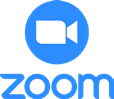 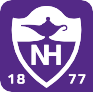 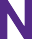 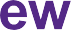 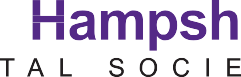 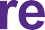 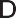 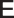 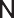 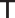 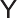 2021 VIRTUAL ANNUAL MEETING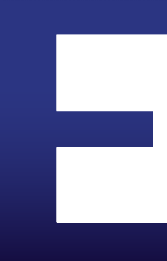 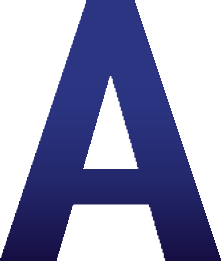 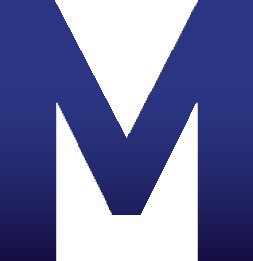 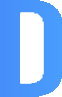 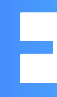 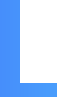 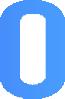 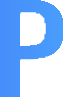 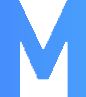 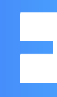 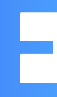 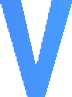 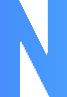 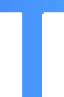 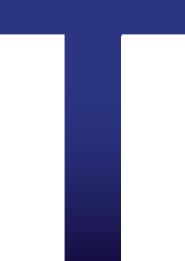 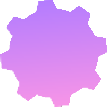 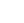 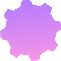 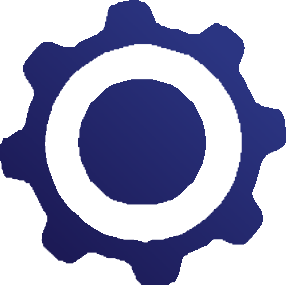 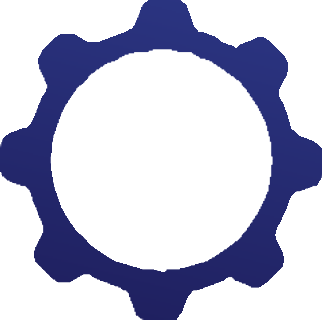 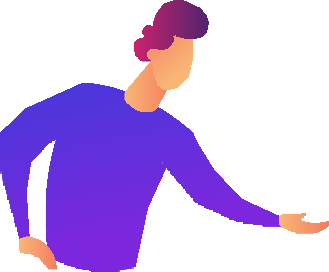 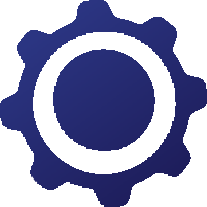 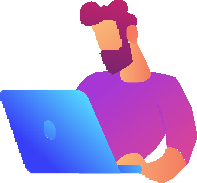 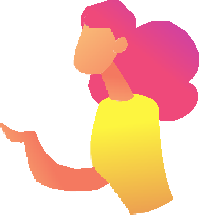 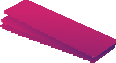 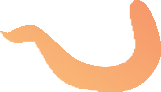 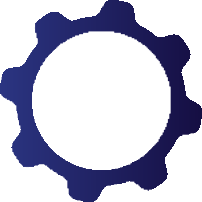 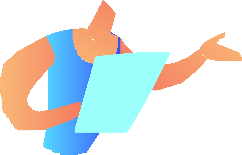 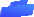 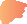 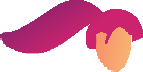 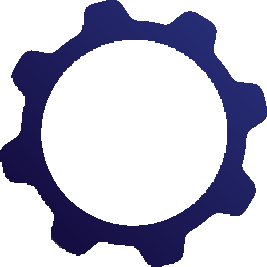 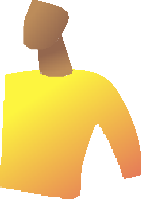 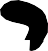 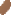 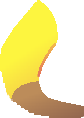 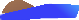 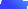 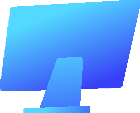 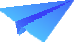 It’s Prime Time for Dental Teams!We’re putting a new focus on TEAM DEVELOPMENT.This year, we did things differently:We spread the event over 5 days;Sessions are virtual so you can earn your CE credits from the comfort of your home or office;Please share our event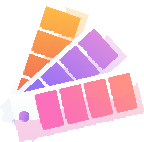 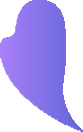 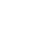 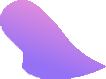 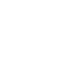 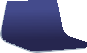 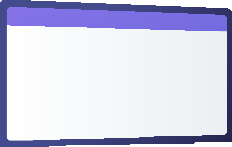 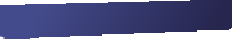 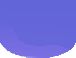 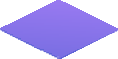 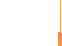 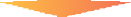 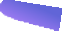 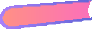 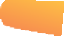 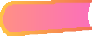 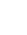 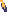 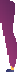 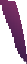 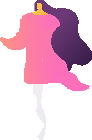 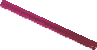 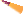 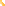 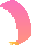 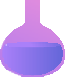 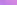 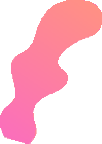 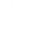 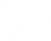 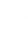 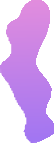 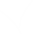 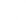 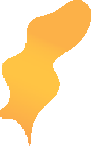 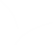 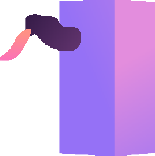 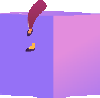 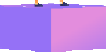 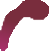 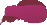 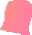 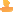 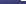 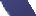 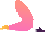 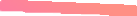 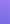 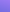 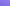 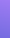 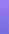 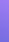 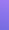 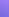 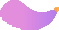 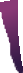 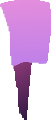 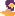 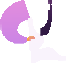 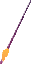 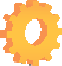 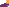 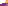 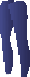 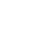 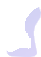 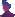 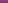 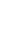 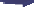 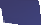 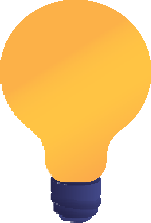 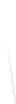 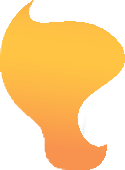 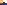 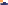 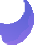 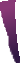 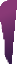 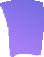 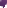 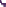 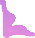 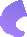 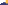 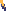 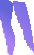 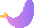 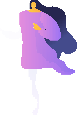 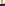 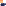 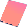 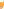 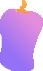 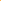 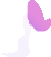 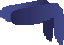 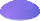 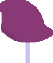 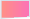 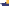 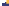 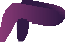 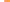 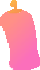 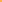 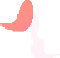 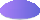 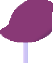 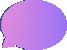 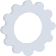 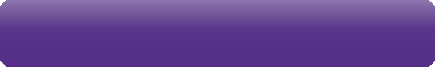 TUESDAY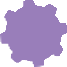 4:00 PM - 8:00 PM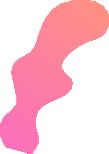 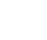 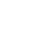 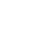 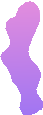 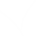 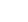 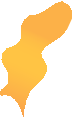 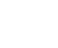 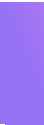 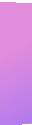 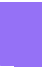 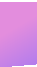 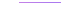 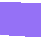 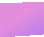 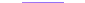 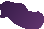 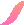 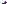 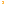 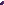 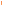 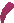 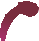 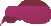 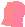 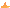 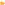 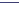 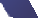 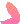 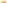 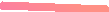 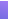 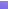 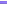 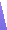 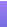 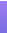 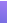 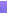 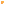 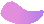 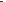 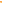 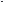 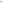 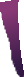 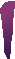 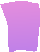 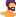 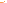 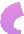 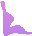 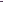 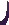 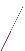 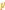 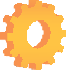 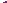 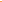 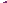 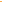 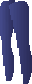 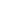 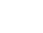 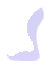 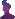 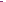 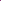 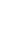 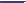 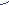 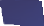 Dental Risk ManagementControl, Protocol, and Risk Management Seminar for Dental Professional LiabilityPresented by Anthony E. Chillura, DMD, FDICCourse Description: Every practice strives to provide dental care for patients in an effective manner with the highest quality outcome. In order to achieve that, risk management associated with all treatment must be addressed concurrently using the latest principles and techniques available. When the proper protocols and policies are employed, patients can be treated safely and efficiently in a controlled risk-lowered environment.This course is meant to provide the most current information on risk management for you to utilize in your practice. There will also be a segment by local counsel addressing the specific dental practice act of the state.Course Objectives: The following risk management fundamentals will be addressed in this seminar:Management of patient communications by choosing words wisely, listening intently, earning trust and respect, and creating the happy and loyal patientImplementing office policy so the entire team utilizes the same risk and safety policiesProviding clinical treatment that meets or exceeds the accepted standard of care in your localityUnderstanding the basic principles of accepted chart and record documentation and the responsibilities of protecting patient health informationEffective patient management regarding non-clinical issues and adverse eventsFundamentals of legal concepts, including general informed consent, vicarious liability and negligenceABOUT SPEAKERAnthony E.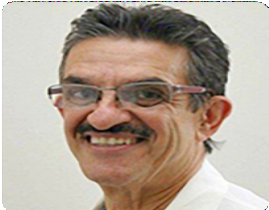 CHILLURA,DMD, FDICAnthony E. Chillura, DMD, FICD, Director of Risk Management, is responsible for the overall risk con- trol assessment evaluation, consulting and techni- cal support of risk exposures for insurance products for the dental profession. Dr. Chillura received his Bachelor of Science and Master of Science degrees in Biology as well as DMD from Fairleigh Dickinson University.He was awarded a Certificate in Conscious Sedation from Montefiore Medical Center and opened his private practice on Wall Street, NYC in 1976. He is a member of the ADA , AGD and Fraternity of Interna- tional College of Dentistry. Dr. Chillura was a mem- ber of the NY Forensic Dental Society and served as a forensic odontologist with the NYC office of Chief Medical Exaiminer identifying victims from the 9/11 terrorist attack.WEDNESDAY5:00 PM - 7:00 PMPreliminary Oral Inspection for Dental AssistantsPresented by John J. Girald, DMD 2 CE CreditsCourse Description: This covers the Introduction to Dental Assisting in 302.06. With online and hands-on components, this course prepares dental assistants to perform a preliminary oral inspection on patients and includes taking medical/dental histories, obtaining/reading vital signs, basic oral anatomy and terminology, and dental charting.Course not required for dental assistant graduates from ADA accredited programs; course not appropriate for RDH.ABOUT SPEAKERJohn J.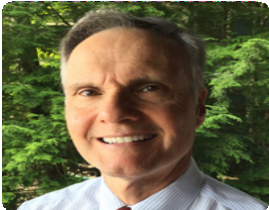 GIRALD,DMDDr Girald graduated from Fairleigh Dickinson School of Dental Medicine (Omicron Kappa Upsi- lon) and continued his dental education at Yale- New Haven Hospital as a general practice resident. He maintained his relationship with Yale and was awarded a faculty appointment at the School of Medicine where he mentored dental residents for 15 years while maintaining a busy general dental practice in Branford, Ct.After selling the Connecticut practice, he transi- tioned to New Hampshire in 2014 and became the Supervising Dentist at NHTI in Concord also serving as treasurer for the New Hampshire Dental Society. Retiring in 2019, Dr Girald is now an adjunct profes- sor at NHTI and a member of the New Hampshire Board of Dental Examiners.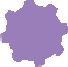 WEDNESDAY5:00 PM - 7:00 PMMindfulness and Wellness for DentistsPresented by Natanya Brown, DMD 2 CE CreditsCourse Description: We will cover the top hacks for being a busy dentist while prioritizing wellnessCourse Objectives:Avoiding common pitfalls that keep you “running on the treadmill”Becoming less reactive and more peace at work and at homeDestressing without resorting to food and/or alcoholCreating more joy in your lifeUsing mindfulness as a catalyst for making any change you want in your lifeABOUT SPEAKERNatanya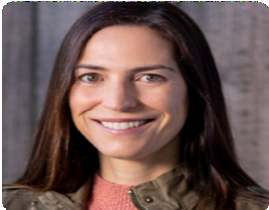 BROWN,DMDDr. Natanya Brown received her DMD from Tufts University School of Dental Medicine in 2005, fol- lowed by a GPR at Harvard School of Dental Medi- cine and Brigham and Women’s Hospital. She then completed an endodontic residency at the Uni- versity of Illinois at Chicago College of Dentistry in 2009 and is board certified by the American Board of Endodontics. Natanya has practiced in the SF Bay Area since 2009. She has also volunteered time in the department of Endodontics at UCSF School of Dentistry.Natanya is a certified life and weight loss coach with training from The Life Coach School. She is passion- ate about helping dentists manage urges to over- eat after busy days seeing patients so that they can live their lives at their ideal weight. She is on a mis- sion to help improve the lives of dentists by making mindfulness and wellness more accessible.Having been raised in Spain and Puerto Rico, Na- tanya is fluent in Spanish, and pre-covid enjoyed in- ternational travel. She is a huge fan of tennis, and in her free time she can be found on the tennis court practicing her topspin forehand.THURSDAY5:00 PM - 7:00 PMInfection Control During & After COVID-19Presented by John Molinari, PhD 2 CE CreditsCourse Description: The COVID-19 pandemic forced the world to face a new normal. Delivery of health care has been significantly impacted as a result of SARS-CoV-2 emergence. Accumulated science-based evidence describing health care risks from occupational blood-borne and airborne pathogens, as well as effective preventive measures, will serve as frameworks for the presentation. Modifications to Standard Precautions necessitated by emergence of SARS- CoV-2 and the COVID-19 pandemic will be highlighted in light of CDC, OSHA, NIOSH, and ADA recommendations. Application of Standard Precautions will be addressed, including hand hygiene, personal protective equipment, instrument reprocessing, disinfection, and dental water asepsis. A major goal of this session is to help dental professionals increase their understanding of the “why” as well as the “what” of infection control procedures.Course required for liscensure.ABOUT SPEAKERJohn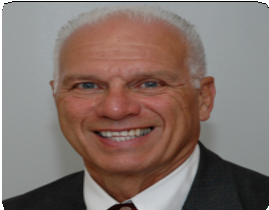 MOLINARI,PhDDr. Molinari is the Director of Infection Control for The Dental Advisor in Ann Arbor, Michigan. Previously, he served for 32 years at the University of Detroit Mercy School of Dentistry as Professor and Chairman of the Dept. of Biomedical Sciences and Director of Infec- tion Control. He has published over 400 scientific ar- ticles, text chapters, and abstracts in the areas of mi- crobiology and immunology, and lectures nationally and internationally on topics dealing with infectious diseases and infection control. Dr. Molinari is also co-author  of  the  text  Cottone’s  Practical  Infection Control in Dentistry, with the 3rd edition published in 2009. He continues serving as a consultant for the CDC, ADA Council on Scientific Affairs, Council on Dental Practice, and hospitals in the Detroit area in the areas of infectious disease and infection control.Dr. Molinari also was Chairman of the State of Michi- gan Governor’s Risk Reduction and AIDS Policy Com- mission. He was the Infection Control section editor for The Compendium of Continuing Education in Dentistry and a member of the Editorial Board for The Journal of the American Dental Association. He is currently a member of the Michigan Board of Den- tistry. In recognition of his efforts, Dr. Molinari was inducted as an honorary member of the Michigan Dental Association, the International College of Den- tists, the American College of Dentists, and is a 2009 recipient of the ADA Golden Apple Award.THURSDAY5:00 PM - 7:00 PMStay Out Of Jail: Avoid Coding Errors And Excel In InsurancePresented by Charles Blair, DDS 2 CE CreditsCourse  Description:   Coding  errors  are  predictable  in  today’s  dental  practice. Learn the top coding errors and how not to make them! You will also receive new, valuable information on some of the “hot” sections of the CDT code, which you can use to identify and “fix” coding problems that lurk in your practice. Most practices can expect legitimate net increases in cash flow immediately by learning how to do it right.ABOUT SPEAKERCharles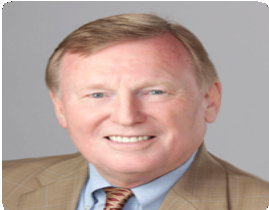 BLAIR,DDSDr.  Charles  Blair  is  dentistry’s  leading  authority  on insurance coding and administration strategies. He has individually consulted with thousands of practices, helping them identify and implement new strategies for increasing legitimate reimbursement and  improved  record  keeping.  Dr.  Blair’s  extensive background and expertise makes him uniquely qualified to share his wealth of knowledge with the dental profession. A widely- read and highly- respected author and publisher, he currently offers several publications, Coding with Confidence, Administration with Confidence, Medical Dental Cross Coding with Confidence and the Insurance Solutions Newsletter. Also, through his expertise, he founded the www.practicebooster.com website which optimizes insurance coding and aids in maximizing reimbursement. He holds degrees in Accounting, Business Administration, Mathematics and Dental Surgery.FRIDAY5:00 PM - 7:00 PMUncomplicate BusinessPresented by Howard Farran, DDS, MBA 2 CE CreditsCourse Description: A bold, useful, uncomplicated guide to mastering the three keys of business success. In this presentation, Howard Farran shows that running a business isn’t all that complicated–if, you’re focusing on the right three areas:People: maximizing the potential of employees, customers, and yourself.– Time: mastering the efficiency that helps a business turn the biggest profit possible.Money: learning to love the numbers that function as the business’s scorecard.With simplicity, good humor, and plenty of stories Farran reveals the actions that can lead anyone to bigger profits, happier people, and a more fulfilling life.ABOUT SPEAKERHoward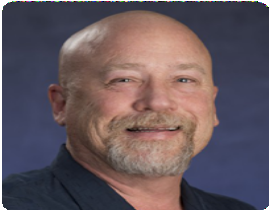 FARRAN,DDS, MBAHoward Farran, DDS, MBA, the founder and owner of Dentaltown.com and Dentaltown magazine, has practiced dentistry at Today’s Dental in the Phoenix metro area for more than 30 years. In 2017, Incisal Edge magazine ranked him among the 32 most influ- ential people in dentistry.Dr. Farran has lectured internationally on the business of dentistry since 1990, captivating audiences with his blunt, humorous and practical insights into the indus- try’s most controversial subjects. His genuine passion for helping dentists provide faster, easier, higher-qual- ity and lower-cost dentistry to their patients is what drives him to this day.In 1999, Dr. Farran released the timeless “Your 30-Day Dental MBA” series. Since then, he has released mas- sive amounts of distinguished content, including: His monthly “Howard Speaks” column in Dentaltown magazine, The 11-part online CE course “The Virtues of Profitable Dentistry,” And his world-renowned pod- cast series Dentistry Uncensored with Howard Farran, which has released more than 1,500 episodes and has been downloaded more than 8 million times. Dentist- ry Uncensored’s guests include dental professionals from around the world, including top-tier specialists, dentists fresh out of school, CEOs of the world’s larg- est dental companies, and experts in marketing, fi- nance, practice management and more.Care and Maintenance of Esthetic Dental MaterialsFRIDAY5:00 PM - 7:00 PMABOUT SPEAKERConnie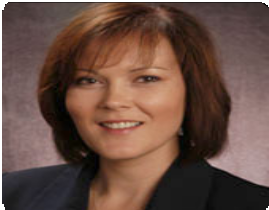 – Don’t Damage a Restored Smile!Presented by Connie Kugel, RDH, BS 2 CE CreditsCourse Description: Esthetic dental restorative materials are utilized every day in dental practice. To help maintain these materials and avoid potentially damaging them, Dental Assistants & Dental Hygienists need to understand the materials and how to safely and effectively care for them. This course provides an overview of esthetic dental materials and strategies for proper maintenance. Topics include updates on direct and indirect restorative materials and appropriate compatible preventive materials that can be utilized in post-treatment care. Post-treatment instructions and patient home care will be covered to help your patients to keep their new restorations looking great!KUGEL,RDH, BSConnie Kugel, RDH, BS is a graduate of the State Uni- versity of New York at Buffalo. She earned a Bachelor of Science degree in Dental Science following com- pletion of Dental Hygiene studies. She has over 20 years of clinical experience, and 15 years in dental marketing, education and research. She is currently Director at the Boston Center for Dental Education in Boston, MA.SATURDAY9:00 AM - 11:00 AMThe Future of Digital Dentistry– It’s NOWPresented by Gerard Kugel, DMD, MS, PhD 2 CE CreditsCourse Description: Do you understand 3-D printing? Are you considering goingABOUT SPEAKERGerard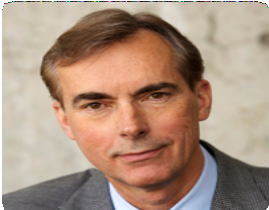 KUGEL,DMD, MS, PhDGerard Kugel, DMD, MS, PhD, Associate Dean for Re- search and Professor of Comprehensive Care at Tuftscompletely digital? Are you making your own surgical guides or orthodonticappliances? This course will introduce what you need to know about 3-D printing. We’ll cover the basics to advanced-level methods of using intraoral and optical scanning techniques. 3-D printing techniques and methods for fabricating surgical guides will be discussed. Emphasis will be placed on relatively inexpensive desktop grade 3-D printers and fabricating dental models for pennies! In addition, the future of 3-D printing in dentistry will be discussed.Course Objective:Which materials work best and in which circumstances?Materials & techniques for dental restorations, models, guards and stents3-D printing as it relates to dentistryRealistic expectations from 3-D printing technologyDiscuss printing models for crown and bridge, temporaries, and vacuum forming matrixUniversity School of Dental Medicine. With an exper- tise in Clinical Research and Esthetic Dentistry, he is a reviewer for The New England Journal of Medicine, JADA, The Journal of Esthetic and Restorative Den- tistry, and the Clinicians Report. He is on the Editorial Board of The Journal of Cosmetic Dentistry, Com- pendium and Inside Dentistry, where his is Editor Emeritus. He is a Fellow in the Academy of General Dentistry and the Academy of Dental Materials. Dr. Kugel is on the Board of Directors of theSATURDAY12:00 PM - 12:45 PMNHDS Annual Business Meeting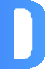 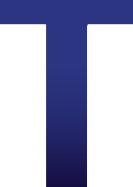 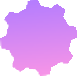 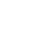 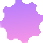 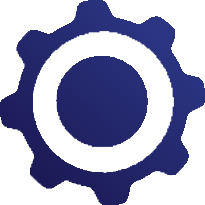 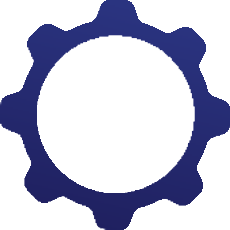 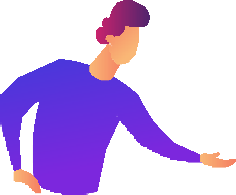 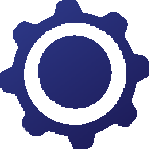 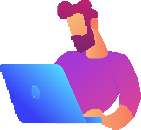 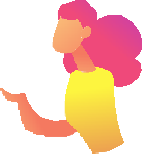 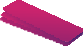 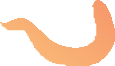 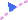 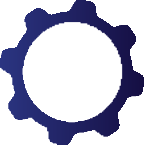 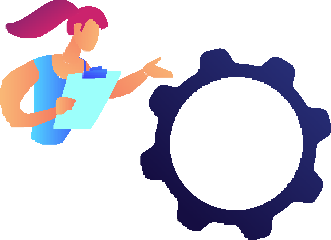 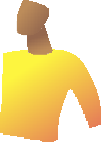 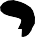 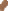 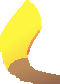 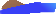 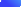 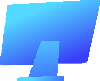 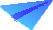 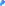 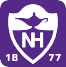 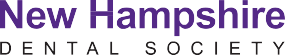 2021 VIRTUAL ANNUAL MEETING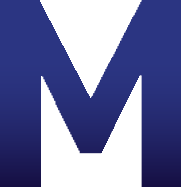 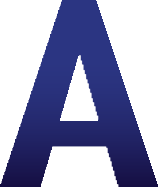 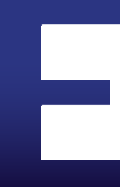 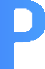 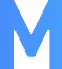 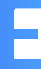 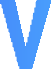 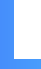 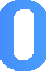 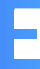 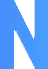 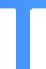 Schedule subject to change without noticeABOUTThe NHDS is home to nearly 800 member dentists and over 200 hygienists and other oral health practitioners. We are proud to serve as our members’ main source of information on oral health in the Granite State. NHDS members have access to local, state and federal political advocacy, Continuing Education, marketing, business and staff development services. Members and non-members alike can find information about NHDS meetings, events, membership, publications, endorsed partners and more right here.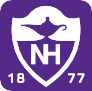 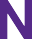 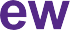 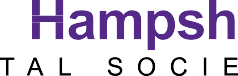 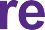 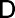 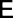 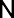 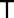 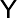 The NHDS is also an invaluable resource for the general public. If you seek a dentist close to you, want to learn the latest about oral health, are interested in becoming a dentist or have any questions about oral health as an integral component of the new health care, the NHDS is here to serve you.Members of the New Hampshire Dental Society go above and beyond standard professional requirements. Your NHDS member dentist has made a special commitment to uphold the ethical code, practice standards and mission of the NHDS: to sustain and improve the spectrum of oral health for the people of New Hampshire by maintaining a relevant and effective dental profession.We encourage you to explore this site and take advantage of the information and services NHDS has to offer. If you have any other questions or concerns, please do not hesitate to contact the NHDS team at 603-225-5961.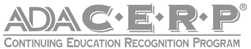 The New Hampshire Dental Society is an ADA CERP Recognized Provider. ADA CERP is a service of the American Dental Association to assist dental professionals in identifying quality providers of continuing dental education. ADA CERP does not approve or endorse individual courses or instructors, nor does it imply acceptance of credit hours by boards of dentistry.SATURDAY3:00 PM - 5:00 PMThe New “Top 10 List” for Essential Drugs in an Emergency KitPresented by Daniel G. Pompa, DDS 2 CE CreditsCourse Description: A CRISIS SITUATION can—and likely will—occur at some time in your practice. Many potential medical emergencies can be prevented. Gain a comprehensive command of the essential knowledge and skills needed to handle a life threatening medical crisis. There are more medically compromised patients coming to our offices than ever before. As a result, a more detailed medical history and medical evaluation should be taken prior to beginning treatment. Acquire “up to the minute” actions for dealing with a medical emergency while challenging preconceived or outdated ideas. Daniel G. Pompa, DDS - Oral and Maxillofacial Surgeon, discusses the prevention, preparation, recognition and management of medical emergencies. A step-by-step medical approach using basic physical diagnostic methods is reviewed, giving the attendee a clear understanding of these medical findings.We will explore the “Conversational History” and how it will uncover medical issues not revealed by the standard health history form. Additionally, the participant will learn three simple, non-invasive critical tests that can reduce overall risks. We clearly delineate indications for emergency drug use and proper dosages. The newest techniques for drug administration will be discussed and shown to participants. As of 2021, there are 2 Auto-Injectable drugs and 3 drugs that can be administered Intranasally, that can literally save a life, in the event of an emergency response being delayed.Attendees will receive and review Color-coded instructional cards depicting the most common life-threatening situations with algorithms providing an easy to follow action plan for both dentist and team members. We will also review the legal and moral obligations that are presented during a medical crisis.ABOUT SPEAKERDaniel G.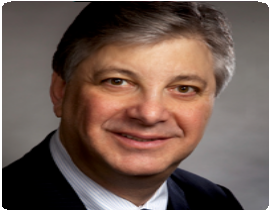 POMPA,DDSDr. Daniel Pompa, is an Oral and Maxillofacial Surgeon. He is a Fellow in both The American Association of Oral and MaxillofacialSurgeons and the International Con- gress of Oral Implantologists. Dr. Pompa practiced Oral and Maxillofacial Surgery for over 30 years in New York and now lectures full-time.Dr. Pompa is an author with nine courses on-line. In the recent December 2020 issue of Dentistry Today, Dr. Pompa was cited as a “Leader in Continuing Dental Ed- ucation” for 2021. He was also listed from 2018-2020. Dan has now presented over 500 lectures both nationally and internationally. The Medical Emergency full-day course in now being presented throughout the U.S. and Canada and in Europe and South America. Dan also has lecture topics on Dental Implants, “To Pull or Not to Pull” and “The Single Tooth Implant” and a new lecture entitled “The Role of the Dental Professional in the Treatment of the Diabetic Patient”. All of his topics are for the entire Dental Team.Dr Pompa is also an inventor, having been issued a U.S. Patent for his contribution in developing a protocol for CT Guided Surgery in Dental Implantology. His patent (U.S. Patent #5,320,529) is cited today by over 250 patents. Dan has many hobbies and interests over the years that he has shared with his wife and two sons. These include golf, skiing, photography, biking, travel and film studies. If he is not on the road presenting lectures he can often be found on the golf course with his wife or playing with and spoiling his three grandchildren.DATETIMETITLE OF LECTURENAME OF SPEAKERCRAUDIENCETUESDAYTUESDAYTUESDAYTUESDAYTUESDAYTUESDAY5/11/214:00 PM - 8:00 PMDental Risk ManagementAnthony E. Chillura, DMD, FDICNONEDentistsWEDNESDAYWEDNESDAYWEDNESDAYWEDNESDAYWEDNESDAYWEDNESDAY5/12/215:00 PM - 7:00 PMPreliminary Oral Inspection for Dental AssistantsJohn J. Girald, DMD2 CRDental Assistants5/12/215:00 PM - 7:00 PMMindfulness and Wellness for DentistsNatanya Brown, DMD2 CRDentistsTHURSDAYTHURSDAYTHURSDAYTHURSDAYTHURSDAYTHURSDAY5/13/215:00 PM - 7:00 PMInfection Control During & After COVID-19 (required for liscensure)John Molinari, PhD2 CRDentists5/13/215:00 PM - 7:00 PMStay Out Of Jail: Avoid Coding Errors And Excel In InsuranceCharles Blair, DDS2 CRDental StaffFRIDAYFRIDAYFRIDAYFRIDAYFRIDAYFRIDAY5/14/215:00 PM - 7:00 PMUncomplicate BusinessHoward Farran, DDS, MBA2 CRDentists5/14/215:00 PM - 7:00 PMAesthetic and High Tech Dentistry for Dental Hygenists and AssistantsConnie Kugel, RDH2 CRAssistants and HygeinistsSATURDAYSATURDAYSATURDAYSATURDAYSATURDAYSATURDAY5/15/219:00 AM - 11:00AMThe Future of Digital Dentistry - It's NOWGerard Kugel, DMD, MS, PhD2 CRDentists5/15/2112:00 PM - 12:45 PMNHDS ANNUAL BUSINESS MEETINGNONE5/15/213:00 PM - 5:00 PMThe New "Top 10 List" for Essential Drugs in an Emergency KitDaniel G. Pompa, DDS2 CRALL